How to Change Your Notetaking Express PasswordLog-in to Notetaking Express using this link: https://www.ntehub.com/On the main page, select “Manage Your Account”:In the bottom left corner of the main page, select the icon with four smaller boxes titled “Manage Account”. Or,In the upper right corner of the page, select the circle with the initials of your account. Once this icon is selected, select the box titled “Manage Account”. 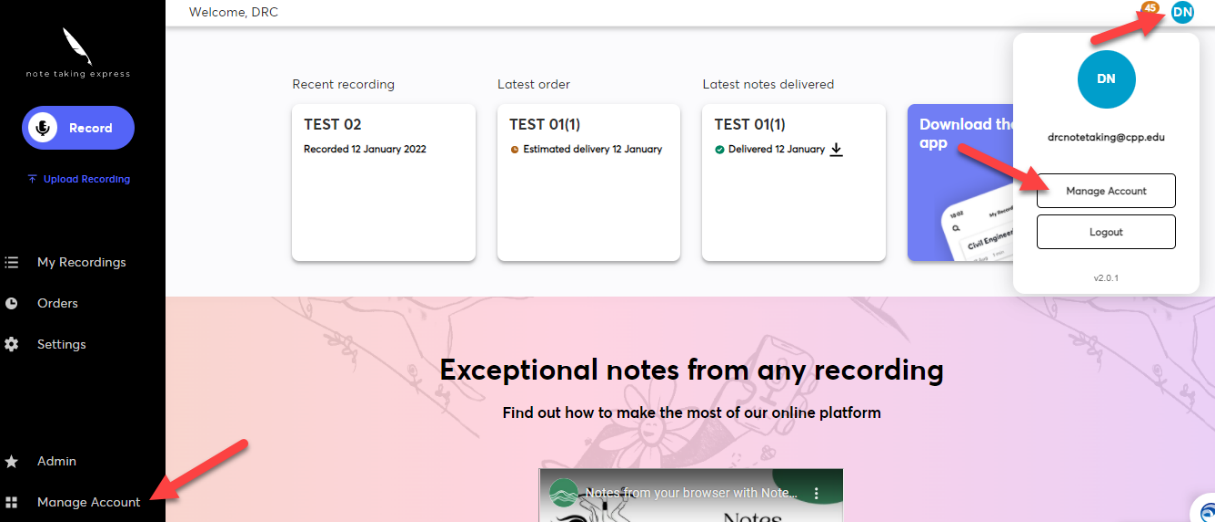 On the “Manage Account” page, select the “Security and Privacy” box. 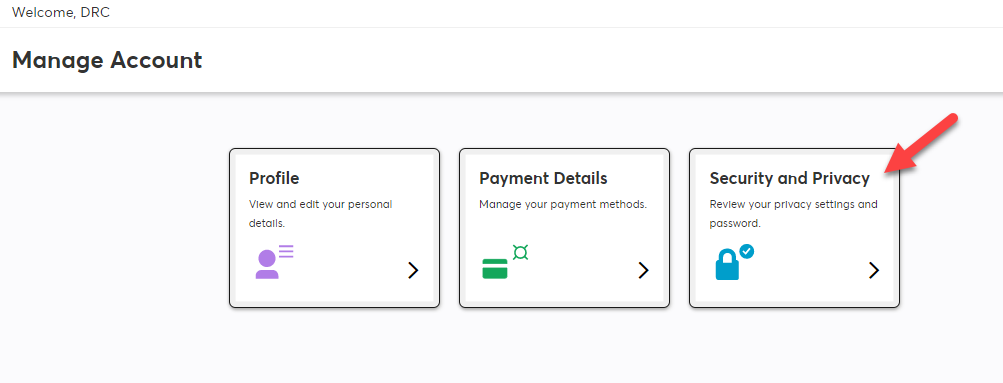 On the “Security and Privacy” page, find the “Change Password” section. Input your current password, and new password. Input your new password a second time under the prompted box to confirm. Once complete, select the “Change Password” and the box to submit your new password. You are all set! 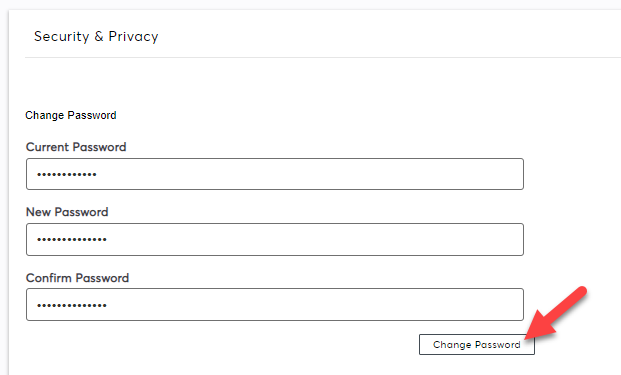 